Руководствуясь ст. 16, ст.ст. 52, 53 Федерального закона от 06.10.2003 N 131-ФЗ "Об общих принципах организации местного самоуправления в Российской Федерации", ст.ст. 6, 21 Федерального закона от 10.12.1995 N 196-ФЗ "О безопасности дорожного движения", ст. 13 Федерального  закона от 08.11.2007 N 257-ФЗ "Об автомобильных дорогах и о дорожной деятельности в Российской Федерации и о внесении изменений в отдельные законодательные акты Российской Федерации", Уставом  Будаговского муниципального образования, постановлением Будаговского сельского поселения «Об утверждении Порядка принятия решений о разработке долгосрочных целевых программ Будаговского муниципального образования, их формирования и реализации» ПОСТАНОВЛЯЮ:1. Внести в муниципальную целевую программу «Дорожная деятельность в отношении автомобильных дорог общего пользования местного значения в границах населенных пунктов Будаговского сельского поселения, а также осуществление иных полномочий в области использования автомобильных дорог и осуществление дорожной деятельности в соответствии с законодательством Российской Федерации» от 25.11.2011 года  №31 Ж-ПГ (далее – программа), изменения, изложив ее (программу) в новой редакции согласно приложению к настоящему постановлению.2. Опубликовать настоящее постановление в газете «Будаговский вестник».3. Контроль за исполнением настоящего постановления оставляю за собой.Глава Будаговскогосельского поселения                                                        И.А.ЛысенкоУтверждена постановлением администрацииБудаговского  сельского поселенияот 16.03.2012 г. № 6-пгДОЛГОСРОЧНАЯ  ЦЕЛЕВАЯ  ПРОГРАММА«Дорожная деятельность в отношении автомобильных дорог общего пользования местного значения в границах населенных пунктов Будаговского сельского поселения, а также осуществление иных полномочий в области использования автомобильных дорог и осуществление дорожной деятельности в соответствии с законодательством Российской Федерации» с. БудаговоПАСПОРТ  МУНИЦИПАЛЬНОЙ  ЦЕЛЕВОЙ  ПРОГРАММЫ«Дорожная деятельность в отношении автомобильных дорог общего пользования местного значения в границах населенных пунктов Будаговского сельского поселения, а также осуществление иных полномочий в области использования автомобильных дорог и осуществление дорожной деятельности в соответствии с законодательством Российской Федерации» Содержание проблемы и обоснование  необходимости ее решения программно-целевым методом.  В состав территории Будаговского муниципального образования входят земли следующих населенных пунктов: д. Аверьяновка, д. Килим, д. Северный Кадуй, д. Южный Кадуй, д. Трактово-Курзан, п. Ключевой, с. Будагово.   Граница муниципального образования начинается в точке пересечения автодороги «Красноярск – Иркутск» и границы Тулунского и Нижнеудинского районов.  Общая площадь земель муниципального образования, в том числе земли сельхозугодий – 102 тысячи гектаров.Площадь земель населенных пунктов составляет 485, 38 га.Через территорию поселения проходят Транссибирская железная магистраль, московский тракт (федеральная дорога М-53 второй категории).Экономико-географическое положение Будаговского поселения следует считать относительно благоприятным: его большая часть расположена в зоне интенсивного освоения и заселения и имеет удобные коммуникации для связи с ближайшими поселениями района.Транспортных предприятий, занимающихся перевозкой пассажиров, на территории поселения нет. Пригородным перевозками занимается муниципальное предприятие МО «Город Тулун « Многофункциональное транспортное предприятие», расположенное в г. Тулуне.Ежегодно увеличивается объем, оказываемых жителям поселения транспортных услуг. В начале 2008 года и по настоящее время на территории поселения большое значение уделяется организации коммерческих транспортных услуг по перевозке пассажиров автобусами пригородного сообщения в режиме маршрутного такси. В начале 2008 года индивидуальными предпринимателями был организован и открыт новый маршрут «Саянск-Нижнеудинск», в 2010 году стали функционировать маршруты: «Иркутск – Нижнеудинск», «Братск-Нижнеудинск», которые следуют по территории поселения и оказывают услуги по перевозке жителям Будаговского муниципального образования.  Имеются две железнодорожных станции, благодаря которым жители могут добираться до ближайших и отдаленных мест.Около 50 % численности населения Будаговского сельского поселения является трудоспособным населением в трудоспособном возрасте.Центральным из населенных пунктов является с. Будагово, в котором сконцентрировано большее количество авто-техники. Круглогодично населению необходимо использование дорог поселения.Протяженность уличной дорожной сети Будаговского сельского поселения 32,7 км, из этого числа 1, 750 км.с твердым покрытием, что составляет около 5 %.В большей части дворов  имеется какая-либо техника.    Общая численность населения составляет:  1935  человек:Чаще всего источником средств  к существованию, является доход от подсобного хозяйства, для ведения которого необходимо использование личной техники. Природно-климатические условия 2009-2011 годов, проявившиеся в виде переувлажнения почвы осенью, поздней весной, обильными осадками и высокой температурой в летний период повлияли на состояние дорог поселения.За прошедший период введена в эксплуатацию автозаправочная станция – с. Будагово.  Самая труднорешаемая задача – это содержание, ремонт и строительство автомобильных дорог. На протяжении этого года за счет средств местного бюджета был проведен частичный ремонт автомобильных дорог Будаговского муниципального образования, но этого недостаточно. Необходима планировка, отсыпка дорог, их круглогодичное грейдирование и окювечивание.ОСНОВНЫЕ ЦЕЛИ И ЗАДАЧИ ПРОГРАММЫ: Цель программы – совершенствование улично-дорожной сети поселения, способствующее созданию благоприятных условий развития транспортноой инфраструктуры, повышению уровня жизни населения и обеспечению безопасности дорожного движения.Для достижения поставленной цели необходимо решать основные задачи Программы:  1. Ремонт автомобильных дорог общего пользования местного значения,    находящихся в границах населенных пунктов Будаговского сельского поселения.2.Обеспечение комплексного развития транспортной инфраструктуры поселения. 3.Приведение УДС к техническому уровню в соответствии с градостроительными и экологическими требованиями, потребностями экономики и населения.В рамках решения данной задачи проанализировано состояние существующей УДС, выявлены проблемные улицы, дороги, транспортные развязки и т.д., определены взаимоувязанные первоочередные мероприятия, направленные на совершенствование транспортной инфраструктуры поселения в целом.4.Обеспечение содержания дорог местного значения (ликвидация неудовлетворительных дорожных условий).5.Основным результатом решения данной задачи будет являться обеспечение безопасного дорожного движения в любое время года.6.Обеспечение безопасности дорожного движения.7.В целях решения данной задачи необходимо реализовать мероприятия, связанные, прежде всего, с реконструкцией транспортных развязок, пешеходных переходов. Установка ограждений (препятствующие выходу людей на проезжую часть) и т.д. позволит повысить уровень безопасности дорожного движения, снизит количество ДТП и пострадавших на дорогах.8.Осуществление поддержки социально-значимых маршрутов.СРОКИ РЕАЛИЗАЦИИ ПРОГРАММЫПрограмма реализуется с 2012г. по 2014 г.ПЕРЕЧЕНЬ МЕРОПРИЯТИЙ ПРОГРАММЫМЕХАНИЗМ РЕАЛИЗАЦИИ ПРОГРАММЫ Исполнитель программы: администрация Будаговского сельского поселения.Реализация программы включает в себя:- ежегодное принятие плана мероприятий по реализации Программы на очередной год, с уточнением объектов, сроков и объемов финансирования,- определение исполнителей мероприятий Программы в соответствии с Федеральным законом «О размещении заказов на поставки товаров, выполнение работ, оказание услуг для государственных и муниципальных нужд»,- заключение муниципальных контрактов на выполнение мероприятий программы,- осуществление контроля за качеством выполняемых работ,- подготовка и представление отчета о ходе реализации мероприятий программы за отчетный год.ОЦЕНКА ЭФФЕКТИВНОСТИ РЕАЛИЗАЦИИ ПРОГРАММЫ     Реализация программы позволит выполнить требования Федерального закона от 10.12.1995 N 196-ФЗ "О безопасности дорожного движения", Федерального  закона от 08.11.2007 N 257-ФЗ "Об автомобильных дорогах и о дорожной деятельности в Российской Федерации и о внесении изменений в отдельные законодательные акты  Российской Федерации».     Целевые показатели, которые планируется достигнуть в результате реализации программы: За период реализации программы в 2012-1014 годах увеличится общая протяженность отремонтированной улично-дорожной сети, будут реконструированы улицы, что позволит повысить пропускную способность УДС поселения.Необходимо отметить, что в результате реализации программы повысится уровень обслуживания пассажиров, программа будет способствовать сокращению количества лиц, пострадавших в результате ДТП.Глава Будаговскогосельского поселения                                              И.А.Лысенко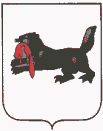 ИРКУТСКАЯ  ОБЛАСТЬИРКУТСКАЯ  ОБЛАСТЬТУЛУНСКИЙ  РАЙОНАДМИНИСТРАЦИЯТУЛУНСКИЙ  РАЙОНАДМИНИСТРАЦИЯБудаговского  сельского полселенияБудаговского  сельского полселенияП О С Т А Н О В Л Е Н И ЕП О С Т А Н О В Л Е Н И Е16.03.2012.                                                                           № 6 -пг16.03.2012.                                                                           № 6 -пгс. Будаговос. БудаговоО внесении изменения в муниципальную целевую программу «Дорожная деятельность в отношении автомобильных дорог общего  пользования местного значения в границах населенных пунктов Будаговского сельского поселения, а также осуществление иных полномочий в области использования автомобильных дорог и осуществление дорожной деятельности в соответствии с законодательством Российской Федерации» 1.1.Наименование программы «Дорожная деятельность в отношении автомобильных дорог общего пользования местного значения в границах населенных пунктов Будаговского сельского поселения, а также осуществление иных полномочий в области использования автомобильных дорог и осуществление дорожной деятельности в соответствии с законодательством Российской Федерации» (далее программа)1.2. Основание для разработки программы Федеральный закон от 10.12.1995 N 196-ФЗ "О безопасности дорожного движения",  Федеральный  закона от 08.11.2007 N 257-ФЗ "Об автомобильных дорогах и о дорожной деятельности в Российской Федерации и о внесении изменений в отдельные законодательные акты Российской Федерации».1.3.Рразработчики программы Администрация Будаговского сельского поселения.1.4. Основные цели программыСовершенствование улично-дорожной сети  поселения,  способствующее созданию   благоприятных    условий    развития    транспортной  инфраструктуры, повышению уровня жизни населения и  обеспечению безопасности дорожного движения.                              1.5. Основные задачи программы1. Ремонт автомобильных дорог общего пользования местного значения, находящихся в границах населенных пунктов Будаговского сельского поселения.2. Обеспечение  развития  транспортной  инфраструктуры  поселения.Приведение улично-дорожной сети (далее -  УДС)  к  техническому  уровню в соответствии  с  градостроительными  и  экологическими требованиями, потребностями экономики и населения.              3. Обеспечение содержания дорог местного  значения  (ликвидация неудовлетворительных дорожных условий).                         4. Обеспечение безопасности дорожного движения.                 5.   Создание   условий   для   нормального    функционирования пассажирского транспорта поселения.                                1.6. Сроки  реализации программы2012-2014гг.1.7. Исполнитель основных мероприятий Администрация Будаговского сельского поселения1.8. Характеристика основных мероприятий Программные мероприятия – комплекс взаимоувязанных мероприятий, направленный на повышение безопасности дорожного движения и улучшение дорожных условий путем совершенствования улично-дорожной сети поселения.1.9.Система организации контроля Контроль за исполнением программы осуществляет администрация Будаговского сельского поселения1.11. Источники финансированияНа реализацию мероприятий программы предусматривается: на 2012 год:- средства бюджета Будаговского сельского поселения – 8,00 тыс. руб.- средства областного бюджета -766 тыс.руб. на 2013 год:- средства бюджета Будаговского сельского поселения – 40,00 тыс. руб.- средства областного бюджета -1440  тыс.руб. на 2014 год:- средства бюджета Будаговского сельского поселения – 35,00 тыс. руб.- средства областного бюджета -1465 тыс.руб.1.12. Контроль за исполнениемКонтроль за реализацией программы осуществляет администрация Будаговского сельского поселения.№Наименование программных мероприятийСрокисполненияОбъем финансированияОбъем финансированияОбъем финансированияОбъем финансированияИсточникфинансированияИсполнитель программных мероприятий№Наименование программных мероприятийСрокисполнениявсеготыс. рубв том числе по годамв том числе по годамв том числе по годамИсточникфинансированияИсполнитель программных мероприятий№Наименование программных мероприятийСрокисполнениявсеготыс. руб201220132014ИсточникфинансированияИсполнитель программных мероприятий1.Ремонт улично-дорожной сети.2012-20142350,00020,00015,000Бюджет Будаговского сельского поселения]Администрация Будаговского сельского поселения1.Ремонт улично-дорожной сети.2012-20142350,0001180,001135,00Областной бюджет.Администрация Будаговского сельского поселения2.Содержание улиц и дорог местного значения.2012-2014630,00020,00020,000Бюджет Будаговского сельского поселенияАдминистрация Будаговского сельского поселения2.Содержание улиц и дорог местного значения.2012-2014630,000260,00330,00Областной бюджет.Администрация Будаговского сельского поселения3.Ремонт участка автомобильной дороги по ул. Советская, (от жилого дома № 33 до жилого дома № 80) 2012363,003,700Бюджет Будаговского сельского поселения,Администрация Будаговского сельского поселения3.Ремонт участка автомобильной дороги по ул. Советская, (от жилого дома № 33 до жилого дома № 80) 2012363,00359,300Областной бюджет.Администрация Будаговского сельского поселения3.Ремонт участка автомобильной дороги по ул. Ленина (от ул. Озерная,  до жилого дома № 108)2012266,002,700Бюджет Будаговского сельского поселения,Администрация Будаговского сельского поселения3.Ремонт участка автомобильной дороги по ул. Ленина (от ул. Озерная,  до жилого дома № 108)2012266,00263,300Областной бюджет.Администрация Будаговского сельского поселения3.Ремонт участка автомобильной дороги по ул. Рабочая (от ул. Ленина до жилого дома № 32)2012145,001,600Бюджет Будаговского сельского поселения,Администрация Будаговского сельского поселения3.Ремонт участка автомобильной дороги по ул. Рабочая (от ул. Ленина до жилого дома № 32)2012145,00143,400Областной бюджет.Администрация Будаговского сельского поселения№Наименование целевого показателяЕдиницаизмеренияЗначение целевого показателяЗначение целевого показателяЗначение целевого показателяЗначение целевого показателя№Наименование целевого показателяЕдиницаизмеренияВ рез.реализации программыВ том числе по годамВ том числе по годамВ том числе по годам№Наименование целевого показателяЕдиницаизмеренияВ рез.реализации программы2012201320141Ремонт улично-дорожной сети.км .32,700-9,7232Содержание улиц и дорог местного значения.км.32,70039,7203Ремонта участка автомобильной дороги по ул. Советская, от жилого дома №33 до жилого дома №80; участка автомобильной дороги по ул. Ленина, от ул. Озерная,  до жилого дома №108; участка автомобильной дороги по ул. Рабочая, от ул. Ленина до жилого дома №32 .км.3,2003,200--